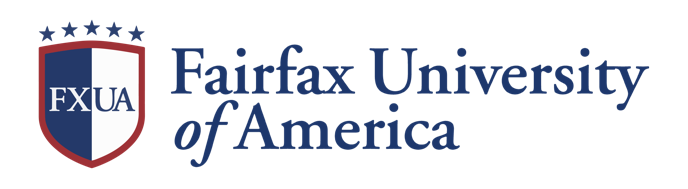 [Sample Agenda]President’s BBQThursday, September 27th from 12:00 to 1:30 PM12:00 to 12:05 PM		Welcome Message12:05 to 12:10 PM		Performing Arts Group (Singing)12:10 to 12:25 PM		Part I: Mr. & Ms. FXUA: Contestants showcase/represent their Culture and introduce themselves to the judges.12:25 PM to 12:45 PM	Lunch and Games12:45 to 1:05 PM		Part II: Mr. & Ms. FXUA: Q&A from judge’s panel 1:05 to 1:20 PM		Scholarship and Leadership and Mentorship Awards1:20 to 1:25 PM		Dr. Sarac speaks1:25 to 1:30 PM		Results of Mr. & Ms. FXUA results and closing 